Publicado en León el 05/08/2022 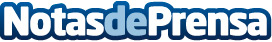 Repara tu Deuda Abogados cancela 9.054 € en León con la Ley de Segunda OportunidadEl despacho de abogados referente en la Ley de Segunda Oportunidad ha logrado la cancelación de más de 97 millones de eurosDatos de contacto:Emma Morón692875089Nota de prensa publicada en: https://www.notasdeprensa.es/repara-tu-deuda-abogados-cancela-9-054-en-leon Categorias: Nacional Derecho Finanzas Castilla y León http://www.notasdeprensa.es